Answers –Wednesday 13th January 2021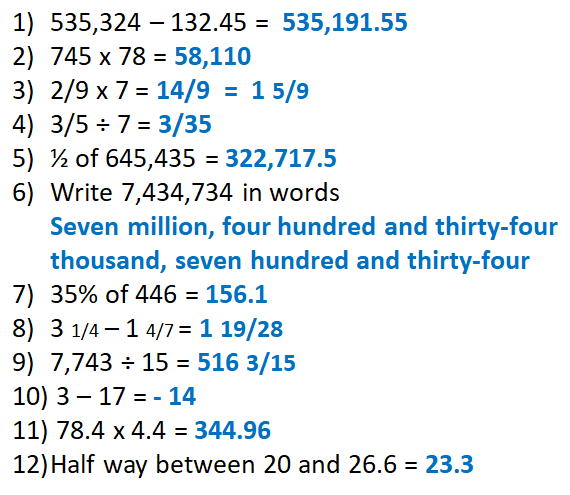 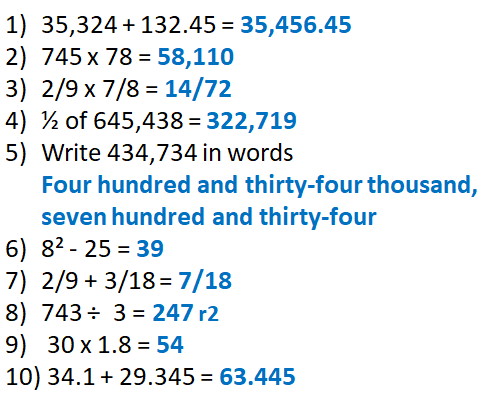 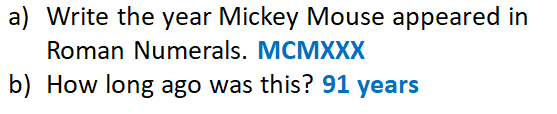 Key Question: 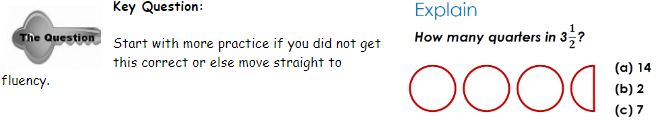 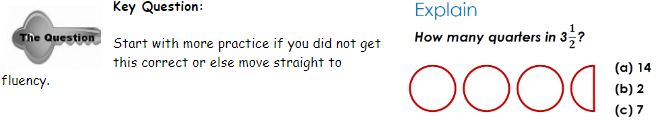 Fluency:   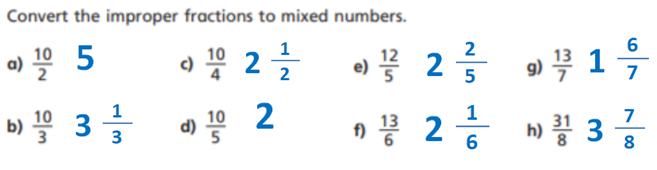 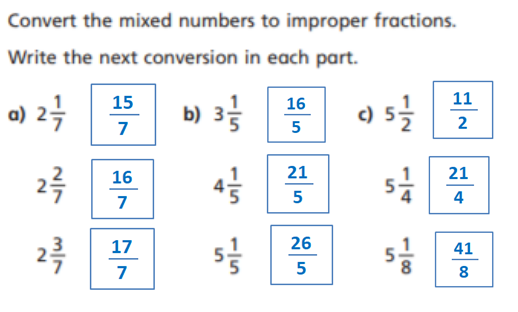 Reasoning:   Is Amir Correct?  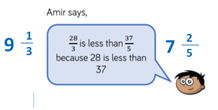                       No he is not correctProblem Solving:   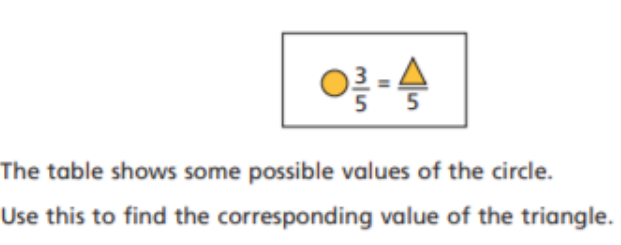 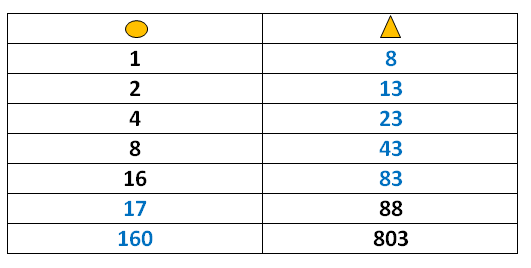 Testbase: 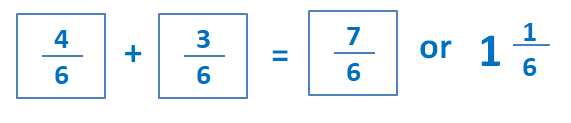 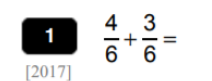 More Practice: 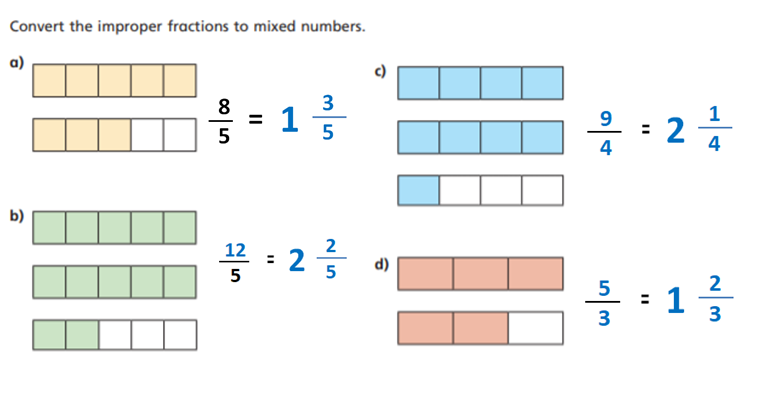 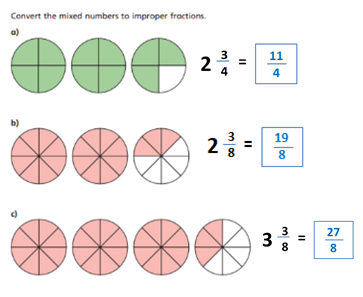 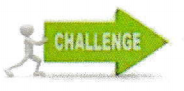 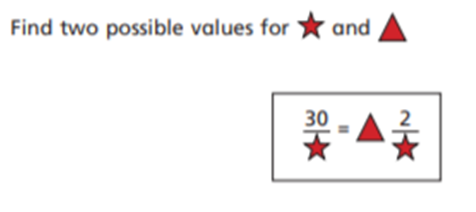 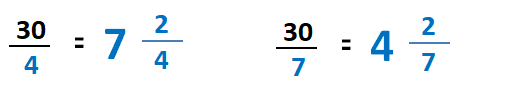 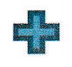 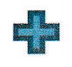 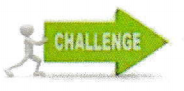 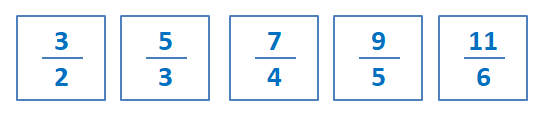 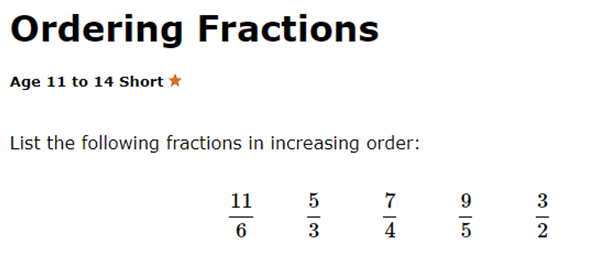 Spelling: 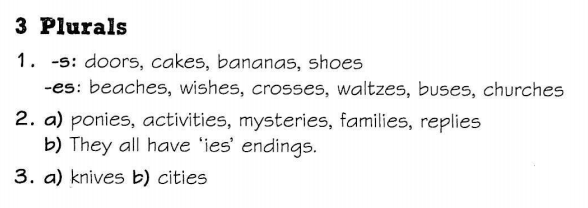 